7th Annual Alburnett Lions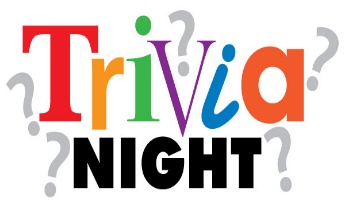 Grab some friends and family and head over to the 7th Annual Alburnett Lions Trivia Night on Saturday, March 11th!Doors open at 5:15 p.m. with trivia beginning at 6:30 p.m. at the Alburnett Community School – Elementary gym Please bring a snack to share and your own beverages; lemonade and water will be provided.  No alcohol will be allowed.  The trivia will consist of teams of maximum of 8 individuals with entry being $100 per adult table or $15 per adult and $50 per student table or $10 per student.  Team registrations only, please.  No walk-in registrations.There will be 10 trivia categories with 10 questions per category.  Each question will be worth 1 point with a total of 100 points for a perfect score.  Each team will have approximately 45 seconds to collaborate and answer each question.  Along with trivia, there will be a table decorating contest.  The table with the best-themed team & decorated table will win 5 free mulligans; the 2nd place team will win 3 free mulligans, and the 3rd place team will win 1 free mulligan!  Judging will begin at 6:10 p.m.Raffle, Silent Auction & Drawings for door prizes throughout the evening. When your team gets in a pinch and just cannot come up with an answer to a trivia question, you can use a mulligan.  Mulligans will only be sold before trivia starts; each team will be allowed to purchase 10 mulligans for $20.  The first-place team will win $200, and 2nd place will receive $100.  The proceeds will go to the Lions Club of Alburnett Foundation to help fund Operation PiratePack, Pirate Meals, & other Community projects.  Operation PiratePack provides a nutritious bag of kid-friendly, non-perishable food for children & teens (on free & reduced lunch) on weekends and school breaks.  Pirate Meals provides extra meals for needy families and individuals in our community during holidays and school breaks.  These programs are both available at no cost to the parents/guardians or community participants and are not funded through the School.  You may register on-line until March 8th at  http://tinyurl.com/LionsTrivia2023 or contact Jim Carver at 842-2629 or jrcarver40@outlook.com OR Dani Trimble at dtrimble@alburnettcsd.org for more information.  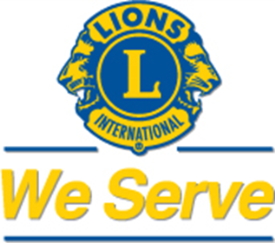 The Alburnett Lions thank you in advance for supporting this event